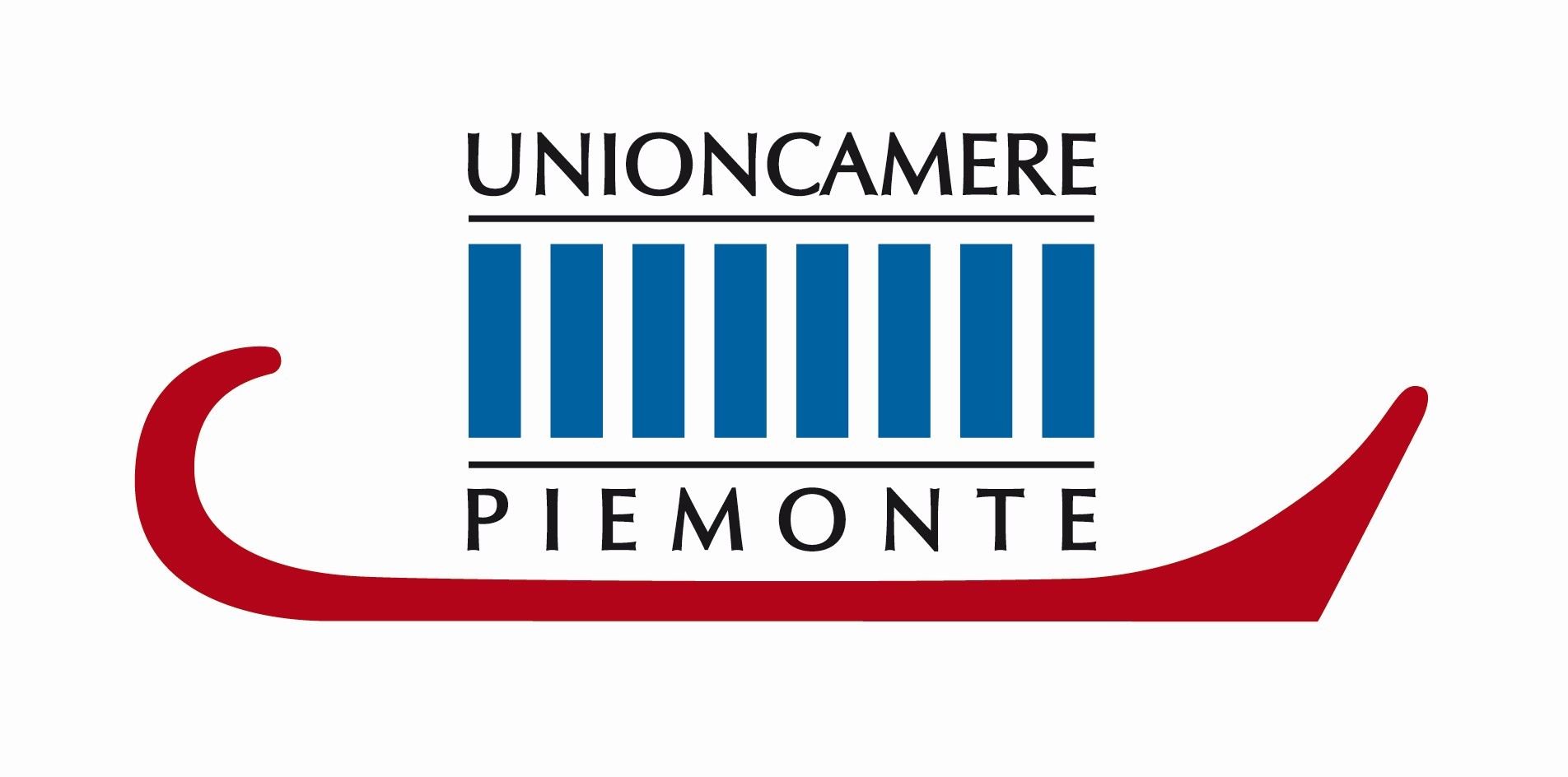 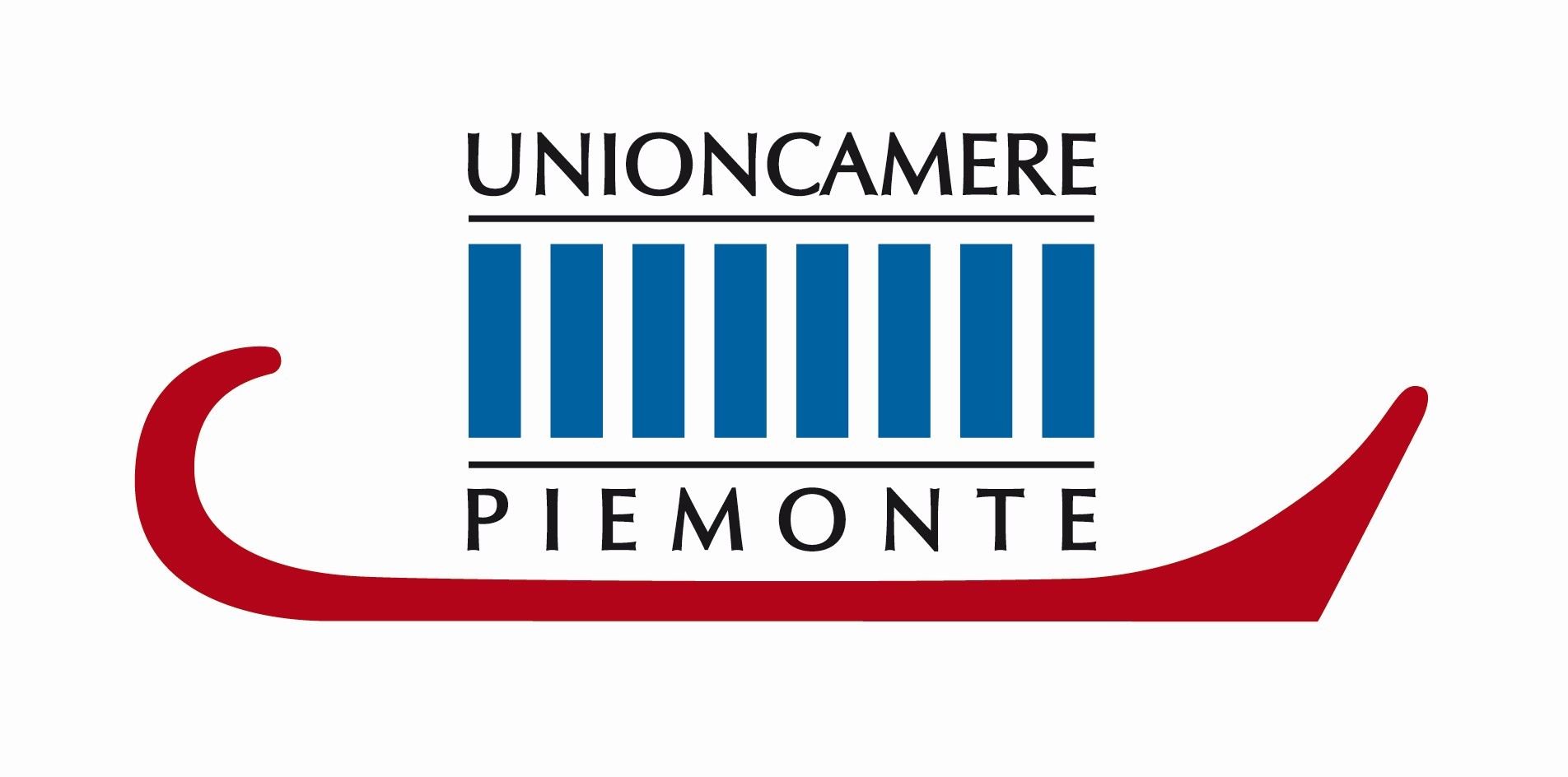 All’Unioncamere Piemonte segreteriaunioncamerepiemonte@legalmail.it Dichiarazione sostitutiva di certificazione e di atto di notorietà (artt. 46 e 47 D.P.R. 28-12-2000, n. 445) Il/La sottoscritto/a Consapevole delle sanzioni penali nel caso di dichiarazioni non veritiere, di formazione o uso di atti falsi, richiamate dall’art. 76 del D.P.R. 445 del 28 dicembre 2000, e del fatto che l’ente accerterà presso gli organi competenti la veridicità di quanto dichiarato DICHIARA  Di aver conseguito in data_________________________ presso l’Università ________________________________________ la laurea in___________________________________    con votazione di ___________________________________  Di essere iscritto nelle liste elettorali del Comune di __________________________________________   OVVERO  Di 	non 	essere 	iscritto 	e/o 	cancellato 	dalle 	medesime 	per 	i 	seguenti 	motivi ___________________________________________________________________________________  Di possedere i seguenti ulteriori titoli valutabili secondo quanto previsto dall’art. 6 dell’avviso: ______________________________________________________________________________ ______________________________________________________________________________ ______________________________________________________________________________ ______________________________________________________________________________  Di non avere riportato condanne penali che ai sensi della legislazione vigente impediscono l’accesso al Pubblico ImpiegoALLEGA 	□ 	Copia fotostatica non autenticata del documento di identità in corso di validità. 	□ 	Curriculum vitae in formato europeo aggiornato. 	□ 	Eventuale ulteriore documentazione utile ad attestare il contenuto di quanto dichiarato.  	Data _______________________ 	 	Firma _________________________________ Informativa ai sensi del Regolamento (UE) 2016/679 in materia di trattamento dei dati personali Con riferimento ai dati personali conferiti con il presente modulo e con i relativi allegati si informa: Titolare del trattamento: Unioncamere Piemonte – via G. Pomba, 23, Torino – segreteriaunioncamerepiemonte@legalmail.it Contatti del Responsabile della Protezione dei Dati (DPO): rpd2@pie.camcom.it Finalità del trattamento: I dati personali acquisiti sono trattati esclusivamente ai fini della presente procedura di selezione.  Base giuridica del trattamento: Regolamento (UE) 2016/679 art. 6, c.1 lett. b) e c) Dlgs, 193/2006 art. 2 octies Conferimento dei dati: nell’ambito di tale finalità il conferimento ha natura obbligatoria e la sua mancanza preclude la partecipazione alla selezione. Modalità del trattamento: i dati acquisiti sono trattati prevalentemente in modalità digitale.  Comunicazione e diffusione: i dati personali conferiti non sono oggetto di diffusione né di comunicazione ad altri. Durata del trattamento: I dati forniti sono trattati per il periodo strettamente necessario allo svolgimento del procedimento e verranno conservati per un periodo di 5 anni dalla sua conclusione. Diritti dell’interessato: all’interessato è garantito l’esercizio dei diritti di cui agli artt. 15 e ss del REG (UE) 2016/679 ed in particolare, nei casi previsti: il diritto di conoscere se il Titolare ha in corso trattamenti di dati personali che la riguardano e, in tal caso, di avere accesso ai dati oggetto del trattamento e a tutte le informazioni a questo relative;  il diritto alla rettifica dei dati personali inesatti che la riguardano e/o all’integrazione di quelli incompleti; il diritto alla cancellazione dei dati personali che la riguardano; il diritto alla limitazione del trattamento; il diritto di opporsi al trattamento; il diritto alla portabilità dei dati personali che la riguardano. Gli interessati che ritengono che il trattamento dei dati personali effettuato attraverso questo servizio avvenga in violazione di quanto previsto dal Regolamento hanno il diritto di proporre reclamo al Garante, come previsto dall'art. 77 del Regolamento stesso, o di adire le opportune sedi giudiziarie (art. 79 del Regolamento). Per l’esercizio di tali diritti è possibile rivolgersi al Titolare del trattamento. AVVISO DI SELEZIONE PER TITOLI E PROVA ORALE E PRATICA PER ASSUNZIONE DI PERSONALE DIPENDENTE PER N. 1 POSTO DI FUNZIONARIO CON QUALIFICA DI QUADRO A TEMPO PIENO E INDETERMINATO - CCNL TERZIARIO-DISTRIBUZIONE- SERVIZIPROFILO PROFESSIONALE: ASSISTENTE DI DIREZIONE SENIORCognome e Nome: Codice fiscale: Data e luogo di nascita: Cittadinanza: Luogo di residenza:  Numero di telefono e indirizzo e-mail: 